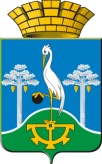 ГЛАВА СЫСЕРТСКОГО ГОРОДСКОГО ОКРУГАПОСТАНОВЛЕНИЕот  21.03.2013 г.  № 156г. СысертьО проведении в 2013 году на территории Сысертского городского округарайонного конкурса творчества, посвященного Дню матери «Такие разные мамы»В рамках реализации плана мероприятий по выполнению областной целевой программы «Социальная защита населения и социальная поддержка инвалидов в Свердловской области» на 2011 – 2015 годы», утвержденной Постановлением  Правительства Свердловской области от 11.10.2010г. № 1469 – ПП «Об утверждении областной целевой программы «Социальная защита населения и социальная поддержка инвалидов в Свердловской области» на 2011 – 2015 годы», в соответствии с Постановлением Правительства Свердловской области от 20.10.2009г. №1522 – ПП «О Концепции реализации государственной семейной политики в Свердловской области на период до 2020 года», в 2013 году проводится Областной конкурс творчества, посвященный Дню матери, под девизом «Такие разные мамы».	С целью повышения статуса женщины – матери в семье, в обществе, организации и проведения вышеуказанного конкурсаПОСТАНОВЛЯЮ: 	1. Провести в апреле 2013 года на территории Сысертского городского округа районный конкурс творчества, посвященный Дню матери «Такие разные мамы».	2. Утвердить: 1) положение о проведении в 2013 году на территории Сысертского городского округа районного конкурса творчества, посвященного Дню матери «Такие разные мамы», (прилагается);	2) состав организационного комитета по проведению в 2013 году на территории Сысертского городского округа районного конкурса творчества, посвященного Дню матери «Такие разные мамы», (прилагается);	3) план основных мероприятий по подготовке и проведению в 2013 году на территории Сысертского городского округа районного конкурса творчества, посвященного Дню матери «Такие разные мамы», (прилагается);3. Расходы, связанные с проведением в 2013 году районного конкурса творчества, посвященного Дню матери «Такие разные мамы» на территории Сысертского городского округа, осуществлять в пределах средств, утверждённых в бюджетной смете Муниципального казенного учреждения культуры «Сысертский организационно-методический центр» на 2013 год.  	4. Возложить ответственность:- за проведение в 2013 году районного конкурса творчества, посвященного Дню матери «Такие разные мамы», на территории Сысертского городского округа на организационный комитет;- за разработку сценария и проведение в 2013 году на территории Сысертского городского округа районного конкурса творчества, посвященного Дню матери «Такие разные мамы», на Управление культуры Администрации Сысертского городского округа (Н.В. Трухина);- за организацию, подготовку материалов по проведению в 2013 году на территории Сысертского городского округа районного конкурса творчества, посвященного Дню матери «Такие разные мамы», на Управление социальной политики по Сысертскому району (С.В. Кожевников, по согласованию).	5. Главам сельских администраций, руководителям учреждений культуры, комитету по делам молодежи Администрации Сысертского городского округа принять участие в подготовке и проведении в 2013 году на территории Сысертского городского округа районного конкурса, посвященного Дню матери «Такие разные мамы».6. Данное постановление опубликовать в официальном издании Думы и  Администрации Сысертского городского округа «Вестник Сысертского городского округа». 7. Контроль за исполнением настоящего постановления возложить на заместителя Главы Администрации Сысертского городского округа по социальным вопросам        Галашева А.Н. Глава Сысертского городского округа					               В.А. Старков   							УТВЕРЖДЕН							постановлением Главы Сысертского  							городского округа							от  21.03.2013 г.  № 156							«О проведении в 2013 году на территории Сысертского городского округа районного конкурса творчества, посвященного Дню матери «Такие разные мамы»СОСТАВорганизационного комитета по проведению в 2013 году на территории Сысертского городского округа районного конкурса творчества, посвященного Дню матери «Такие разные мамы»члены организационного комитета:                                                                                  УТВЕРЖДЕНО							постановлением Главы Сысертского  							городского округа							от  21.03.2013 г.  № 156							«О проведении в 2013 году на территории Сысертского городского округа районного конкурса творчества, посвященного Дню матери «Такие разные мамы»ПОЛОЖЕНИЕо проведении в 2013 году на территории Сысертского городского округа районного конкурса творчества, посвященного Дню матери «Такие разные мамы»1. Общие положенияВ рамках реализации плана мероприятий по выполнению областной целевой программы «Социальная защита населения и социальная поддержка инвалидов в Свердловской области» на 2011 – 2015 годы», утвержденной Постановлением  Правительства Свердловской области от 11.10.2010г. № 1469 – ПП «Об утверждении областной целевой программы «Социальная защита населения и социальная поддержка инвалидов в Свердловской области» на 2011 – 2015 годы», в соответствии с Постановлением Правительства Свердловской области от 20.10.2009г. №1522 – ПП «О Концепции реализации государственной семейной политики в Свердловской области на период до 2020 года», в 2013 году проводится районный конкурс творчества, посвященный Дню матери, под девизом «Такие разные мамы», (далее – Конкурс).2. Задачи конкурса творчества- укрепление межведомственной координации в проведении социально-значимых мероприятий;- формирование у подрастающего поколения нравственных представлений о роли и статусе матери в семье, в обществе;- создание новых технологий, форм работы с населением, в целях утверждения приоритета семейных ценностей, распространения интересных и полезных форм организации досуга, раскрытия творческого потенциала личности;- пропаганда общечеловеческих ценностей. 3. Участники конкурса3.1. В Конкурсе участвуют:- семейные династии (бабушка, мама, внуки или мама с детьми);- женщины, награжденные знаком отличия Свердловской области «Материнская доблесть»;- женщины – матери, занимающиеся общественной деятельностью в поддержку семьи, женщин и детей;- женщины-матери, воспитывающие приемных детей, детей-сирот.3.2. Все участники Конкурса представляют семейное творчество.4. Направления (номинации) конкурса1) «Музыкальное творчество» (вокал или инструментальное музицирование).2) «Хореография».3) «Декоративно-прикладное и изобразительное творчество».5. Организация, порядок  и сроки проведения конкурсаКонкурс проводится в 2 этапа.С целью проведения 1 этапа конкурса создается оргкомитет при главе сельской администрации, который разрабатывает и реализует план проведения мероприятий, посвященных Дню матери. В рамках мероприятий, посвященных Дню матери, проводится чествование многодетных семей; женщин – матерей, участвующих в общественной жизни села, поселка, города, творческих самодеятельных коллективах, объединениях; женщин – матерей, представляющих трудовые династии и династии сельской интеллигенции (учителей, медицинских работников, работников культуры); освещаются очерки о лучших женщинах – матерях в средствах массовой информации.Оргкомитеты отбирают и представляют от территории материалы на женщин-матерей для участия во 2 этапе конкурса (заочная форма). Срок проведения: с 1 апреля 2013 года до 15 апреля 2013 года.На 2 этапе конкурса творчества, посвященного Дню матери, районный оргкомитет конкурса рассматривает заявки от сельских администраций и подводит итоги 24.04.2013 в 14 – 00 часов в Администрации Сысертского городского округа (заочно).  Документы на победителей районного конкурса представляет в Южный управленческий округ.Срок проведения: с 18 апреля 2013 года до 24 апреля 2013 года. Решение об участии победителей в Областном конкурсе принимает организационный комитет  Южного управленческого округа. 	Финал для победителей Областного конкурса пройдет в загородном оздоровительном учреждении Свердловской области.Срок проведения: июнь – июль 2013 года.6. Награждение участников конкурсаПобедители и участники районного конкурса награждаются дипломами и памятными сувенирами на заключительном празднике, посвященном Дню матери, который состоится в ноябре 2013 года.7. Заявки на участие в районном конкурсе, чествовании лучших матерей Сысертского городского округаЗаявки на участие в выставке и районном конкурсе творчества, посвященном Дню матери «Такие разные мамы», принимаются до 15.04.2013 года в ГБУ СОН СО «Центр социальной помощи семье и детям Сысертского района» (г. Сысерть, пер. Химиков, д. 9).Справки по телефону: 7-03-74, 7-03-76, 7-99-87.	Заявки на участие в Конкурсе принимаются по форме с приложением краткого рассказа об участнице, ее семье; видеоматериалами (СD, DVD, MP3); фотоматериалами по всем номинациям:	При невозможности предоставления видео-, фотоматериалов практическая помощь будет оказана с выездом на место по предварительной договоренности с Государственным бюджетным учреждением социального обслуживания населения Свердловской области «Центр социальной помощи семье и детям Сысертского района» (тел. 7-03-76; 7-03-74).							УТВЕРЖДЕН							постановлением Главы Сысертского  							городского округа							от  21.03.2013 г.  № 156							«О проведении в 2013 году на территории Сысертского городского округа районного конкурса творчества, посвященного Дню матери «Такие разные мамы»ПЛАНосновных мероприятий по подготовке и проведению на территории Сысертского городского округа районного конкурса творчества, посвященного Дню матери «Такие разные мамы»Галашев Анатолий Николаевич- заместитель Главы Администрации Сысертского городского округа по социальным вопросам, председатель организационного комитета;Кожевников Сергей Владимирович- начальник Управления социальной политики по Сысертскому району, заместитель председателя организационного комитета (по согласованию);Трухина Наталья Владимировна- начальник Управления культуры Администрации Сысертского 	городского округа, заместитель председателя организационного комитета;Варовина Наталья Александровна- директор Муниципального казенного учреждения культуры «Сысертский  организационно-методический центр»;Гонова Наталья Иннокентьевна	- директор Государственного бюджетного учреждения социального обслуживания населения Свердловской области "Центр социальной помощи семье и детям Сысертского района" (по согласованию);Сабурова Наталья Николаевна- специалист отдела семейной политики, опеки и попечительства, социальных гарантий и льгот Управления социальной политики по Сысертскому району (по согласованию);Гусельникова Елена Иосифовна - начальник отдела ЗАГС Сысертского района (по согласованию);Кузнецова Наталья Владимировна - председатель комитета по делам молодежи Администрации Сысертского городского округа.№ п/пМесто работы участницы (полное название организации, клуба, учреждения, контактный телефон/факс (без сокращений)Ф.И.О. участницы (полностью), дата рожденияНазвание номинацииНазвание исполняемого (представляемого) произведения№ п/пмероприятиясроки проведенияответственный1. 2. 3.4.5. 6.7.8.9.Заседание организационного комитета:- утверждение плана основных мероприятий по подготовке и проведению конкурса;- распределение обязанностей между членами организационного комитета;- подготовка почетных грамот, благодарственных писем участникамПроведение I этапа конкурса творчества, посвященного Дню матери, на территории сельских администрацийПрием заявок от сельских администраций на участие во II этапе районного конкурса творчества Просмотр материалов участниц районного конкурса по представленным заявкам от территорийОказание практической помощи участникам в подготовке к конкурсу творчества, посвященного Дню матери Подготовка памятных сувениров участникам конкурсаПроведение районного праздника, посвященного Дню материОформление материалов и заявки на участие победителей в окружном конкурсе творчества, посвященного Дню материОсвещение конкурса творчества, посвященного Дню матери, в СМИ апрель 2013г.до 15 апреля 2013г.до 15 апреля 2013г.до 24 апреля 2013г.апрель 2013г.до ноября 2013г.ноябрь 2013г.до 15 мая 2013г.апрель – май 2013 годаГалашев А.Н.Главы сельских администрацийГонова Н.И.Сабурова Н.Н.оргкомитетГонова Н.И.Гонова Н.И.Кожевников С.В.Трухина Н.В.Гонова Н.И.Гонова Н.И.Сабурова Н.Н.